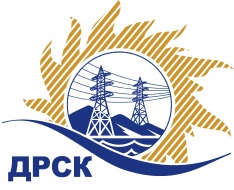 Акционерное Общество«Дальневосточная распределительная сетевая  компания»Протокол № 387/МТПИР -ВПЗаседания закупочной комиссии по запросу котировок в электронной форме «Разъединители», закупка  № 874СПОСОБ И ПРЕДМЕТ ЗАКУПКИ: запрос котировок в электронной форме «Разъединители», закупка  № 874КОЛИЧЕСТВО ПОДАННЫХ ЗАЯВОК НА УЧАСТИЕ В ЗАКУПКЕ: 2 (две) заявки.КОЛИЧЕСТВО ОТКЛОНЕННЫХ ЗАЯВОК: 0(ноль) заявка.ВОПРОСЫ, ВЫНОСИМЫЕ НА РАССМОТРЕНИЕ ЗАКУПОЧНОЙ КОМИССИИ: Об утверждении цен поступивших заявок УчастниковО признании заявок соответствующими условиям Документации о закупкеО ранжировке заявокО выборе победителя закупки.ВОПРОС № 1 «Об утверждении цен поступивших заявок Участников»РЕШИЛИ:Признать объем полученной информации достаточным для принятия решения.Принять к рассмотрению заявки следующих участников.ВОПРОС № 2 «О признании заявок соответствующими условиям Документации о закупке»РЕШИЛИ:  1. Признать заявки: Акционерное Общество "Торговый дом  «Узэлектротехкомплект",  Общество с ограниченной ответственностью «Востокэлектрооборудование» удовлетворяющим по существу условиям Документации о закупке и принять их к дальнейшему рассмотрению.ВОПРОС № 3 «О ранжировке заявок»РЕШИЛИ:1. Утвердить ранжировку заявок:ВОПРОС №  4 «О выборе победителя закупки»РЕШИЛИ:Признать Победителем закупки Участника, занявшего 1 (первое) место в ранжировке по степени предпочтительности для Заказчика: Общество с ограниченной ответственностью «Востокэлектрооборудование» (ИНН/КПП 2721137823/272101001  ОГРН 1062721088132) с ценой заявки не более 1 626 493,00 руб. без учета НДС. Срок поставки: до 01.09.2019г.Условия оплаты: в течение 30 (тридцати) календарных дней с даты  подписания товарной накладной (ТОРГ-12) или Универсального передаточного документа (УПД) на основании счета, выставленного Поставщиком. Гарантийный срок на Товар  - 5 лет с момента ввода Продукции в эксплуатацию.2. Инициатору договора обеспечить подписание договора с Победителем не ранее чем через 10 (десять) календарных дней и не позднее 20 (двадцати) календарных дней после официального размещения итогового протокола по результатам закупки.3. Победителю закупки в срок не позднее 3 (трех) рабочих дней с даты официального размещения итогового протокола по результатам закупки обеспечить направление по адресу, указанному в Документации о закупке, информацию о цепочке собственников, включая бенефициаров (в том числе конечных), по форме и с приложением подтверждающих документов согласно Документации о закупке.Исп. Терёшкина Г.М.(4162)397260г. Благовещенск «15»  мая  2019 г.№ 31907733181 (ЕИС)№п/пДата и время регистрации заявкиНаименование, адрес и ИНН Участника и/или его идентификационный номерЦена заявки, руб. без НДС117.04.2019 15:59 (MSK +03:00)Акционерное Общество "Торговый дом "Узэлектротехкомплект" ИНН/КПП 7701931307/770401001 ОГРН 11177467127531 844 809,86219.04.2019 08:41 (MSK +03:00)Общество с ограниченной ответственностью «Востокэлектрооборудование» ИНН/КПП 2721137823/272101001 ОГРН 10627210881321 626 493,00№п/пДата и время регистрации заявкиНаименование, адрес и ИНН Участника и/или его идентификационный номерЦена заявки, руб. без НДС117.04.2019 15:59 (MSK +03:00)Акционерное Общество "Торговый дом "Узэлектротехкомплект" 
ИНН/КПП 7701931307/770401001 
ОГРН 11177467127531 844 809,86219.04.2019 08:41 (MSK +03:00)Общество с ограниченной ответственностью «Востокэлектрооборудование» 
ИНН/КПП 2721137823/272101001 
ОГРН 10627210881321 626 493,00Место в ранжировкеДата и время регистрации заявкиНаименование, адрес и ИНН Участника и/или его идентификационный номерЦена заявки, руб. без НДСВозможность применения приоритета в соответствии с 925-ПП1 место19.04.2019 08:41 (MSK +03:00)Общество с ограниченной ответственностью «Востокэлектрооборудование» 
ИНН/КПП 2721137823/272101001 
ОГРН 10627210881321 626 493,00нет2 место17.04.2019 15:59 (MSK +03:00)Акционерное Общество "Торговый дом "Узэлектротехкомплект" 
ИНН/КПП 7701931307/770401001 
ОГРН 11177467127531 844 809,86нетСекретарь комиссии ______________________М.Г. Елисеева